Dokumentation 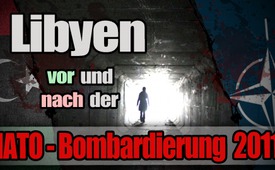 Libyen vor und nach der NATO-Bombardierung 2011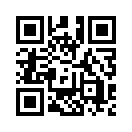 Im Jahre 2011 wurde Libyen unter Führung der Nato bombardiert, um es von seinem damaligen Staatsoberhaupt Gaddafi zu befreien. Ob es sich dabei um eine wirkliche Befreiung für das Volk gehandelt hat, zeigt Ihnen die nachfolgende Sendung mit einem Vergleich, wie Libyen vor und nach der Bombardierung der NATO aussah.Der internationale Militäreinsatz in Libyen 2011
VORHER – Libyen unter Gaddafi:
Libyen hatte eines der höchsten Pro-Kopf-Einkommen des afrikanischen Kontinents. Ein Teil des libyschen Ölverkaufs wurde direkt den Konten der libyschen Bürger gutgeschrieben. Es gab kaum Steuern, selbst Unternehmen wurden nur minimal besteuert. Ein Heim bzw. Zuhause zu haben, galt als ein Menschenrecht, alle Frischvermählten erhielten umgerechnet 45.000 € vom libyschen Staat. Strom, medizinische Behandlungen und Bildung waren kostenlos. Vor Gaddafi konnten nur 25 Prozent der Libyer lesen, nach ihm 83 Prozent. Den Frauen ermöglichte Gaddafi in den 1970er Jahren die Emanzipation. Es war keine spezielle Kleidung vorgeschrieben und allen Frauen standen hochwertige Ausbildungswege zur Verfügung, wenn sie das wollten. Es gab Ärztinnen, Anwältinnen, Ministerinnen, Geschäftsfrauen oder auch normale Hausfrauen, was immer sie werden wollten. 
Gaddafi plante die Errichtung einer Bank und die Einführung einer goldgestützten Währung für Afrika, mit deren Gründung Libyen ganz Afrika in die Freiheit geführt hätte – in die Freiheit von den Finanzeliten und Imperialisten, die die armen Länder und deren Besitz kontrollieren. Weiter stand Gaddafi kurz vor der Vollendung des weltweit größten Trinkwasser-Pipeline-Projekts durch die Sahara – dem sogenannten "Great-Man-Made-River-Projekt" – für eine bessere Wasserversorgung von Bevölkerung und Landwirtschaft. Libyen war ein unabhängiges und blühendes Land. Zudem half Gaddafi bei der Kontrolle der Flüchtlingsströme aus den afrikanischen Ländern. Für deren Aufnahme wandte er europäische Standards an, um den Zustrom nach Europa in Grenzen zu halten.
NACHHER – nach der brutalen Ermordung Gaddafis:
Unter dem Vorwand, das libysche Volk vor ihrem Machthaber Muammar al-Gaddafi beschützen zu müssen, wurde Libyen während 7 Monaten unter US-Führung von den NATO-Streitkräften bombardiert. Der Krieg kostete ca. 50.000 libyschen Zivilisten das Leben, mindestens ebenso viele wurden verletzt. Die Wirtschaftsinfrastruktur des Staates wurde durch die NATO-Bombardierung zerstört. 
Einrichtungen des großen Wassernetzwerks wurden von der NATO angegriffen und zerbombt, wie verschiedene YouTube-Videos belegen. Laut „Global Research“, einem Zentrum für globale Forschung mit Sitz in Kanada, habe der NATO-Krieg gegen Libyen die Zukunft des Trinkwasserprojekts in Gefahr gebracht – und damit den Wohlstand des libyschen Volkes.
Libyens Geldreserven in Höhe von 150.000.000.000 $ sind jetzt weltweit eingefroren und wohl für immer verloren. Das Land wurde weiter von Kämpfen rivalisierender Milizen erschüttert; Angriffe auf die Regierung und die Ermordung von Regierungsbeamten sind an der Tagesordnung. Seit 2014 herrscht ein erbitterter Bürgerkrieg. Nach Gaddafi ist Libyen ein Paradies für Schlepperbanden geworden, die Flüchtlinge von dort ungehindert nach Europa bringen.von dd.Quellen:https://www.kla.tv/7046Das könnte Sie auch interessieren:#Dokumentarfilm - www.kla.tv/DokumentarfilmeKla.TV – Die anderen Nachrichten ... frei – unabhängig – unzensiert ...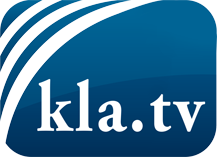 was die Medien nicht verschweigen sollten ...wenig Gehörtes vom Volk, für das Volk ...tägliche News ab 19:45 Uhr auf www.kla.tvDranbleiben lohnt sich!Kostenloses Abonnement mit wöchentlichen News per E-Mail erhalten Sie unter: www.kla.tv/aboSicherheitshinweis:Gegenstimmen werden leider immer weiter zensiert und unterdrückt. Solange wir nicht gemäß den Interessen und Ideologien der Systempresse berichten, müssen wir jederzeit damit rechnen, dass Vorwände gesucht werden, um Kla.TV zu sperren oder zu schaden.Vernetzen Sie sich darum heute noch internetunabhängig!
Klicken Sie hier: www.kla.tv/vernetzungLizenz:    Creative Commons-Lizenz mit Namensnennung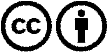 Verbreitung und Wiederaufbereitung ist mit Namensnennung erwünscht! Das Material darf jedoch nicht aus dem Kontext gerissen präsentiert werden. Mit öffentlichen Geldern (GEZ, Serafe, GIS, ...) finanzierte Institutionen ist die Verwendung ohne Rückfrage untersagt. Verstöße können strafrechtlich verfolgt werden.